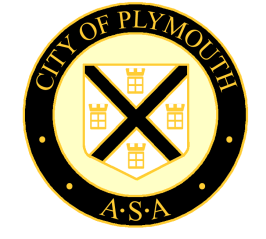 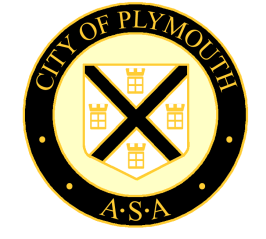 Mr Diego Walker12 Colston Close           PLYMOUTH           PL6 6AYMobile: 07926352669Email: diegowalker1@googlemail.com 5 June 2023Dear Club SecretaryCity of Plymouth Breakwater Swimming RaceSaturday 16 September 2023 (Race commencing approx. 1715)Please find enclosed entry and declaration forms for the above event.  Each City of Plymouth ASA club is automatically entitled to two places, however there are usually spare places on offer as not all clubs take up their entitlement.The entry fee for the event is £20.00 and competitors must hold current Swim England Category 2 registration.Please note the wearing of wet/dry suits is not permitted as it is one of the conditions of the race. Swimmers will not be accepted for this event unless they have successfully completed a 2500 metre swim in British waters. Tinside Pool is a good place to acclimatise during the early part of the season.Yours faithfullyDiego WalkerDiego WalkerOpen Water SecretaryCity of Plymouth ASAEnc